Конспект открытого занятия по физической культуре в старшей группе «Путешествие на необитаемый остров»Цель: Использование нестандартного оборудования для развития физических качеств старших детей.           Использование нестандартного оборудования в новой модификации, и изготовление нового нестандартного оборудования.  Программное содержание:  - совершенствовать двигательные умения детей: проползание под шнуром по неровной поверхности, метание в цель; - закреплять умение ходить и бегать легко; - воспитывать интерес к физическим упражнениям, двигательную память, ловкость.  Материалы и оборудование: Нестандартное оборудование, 2 стойки, 2 мата, бревна, кочки, мишени, м/мячи, массажные дорожки, 2 коня. Ход занятия: I часть. Дети заходят в зал под марш, останавливаются лицом к гостям.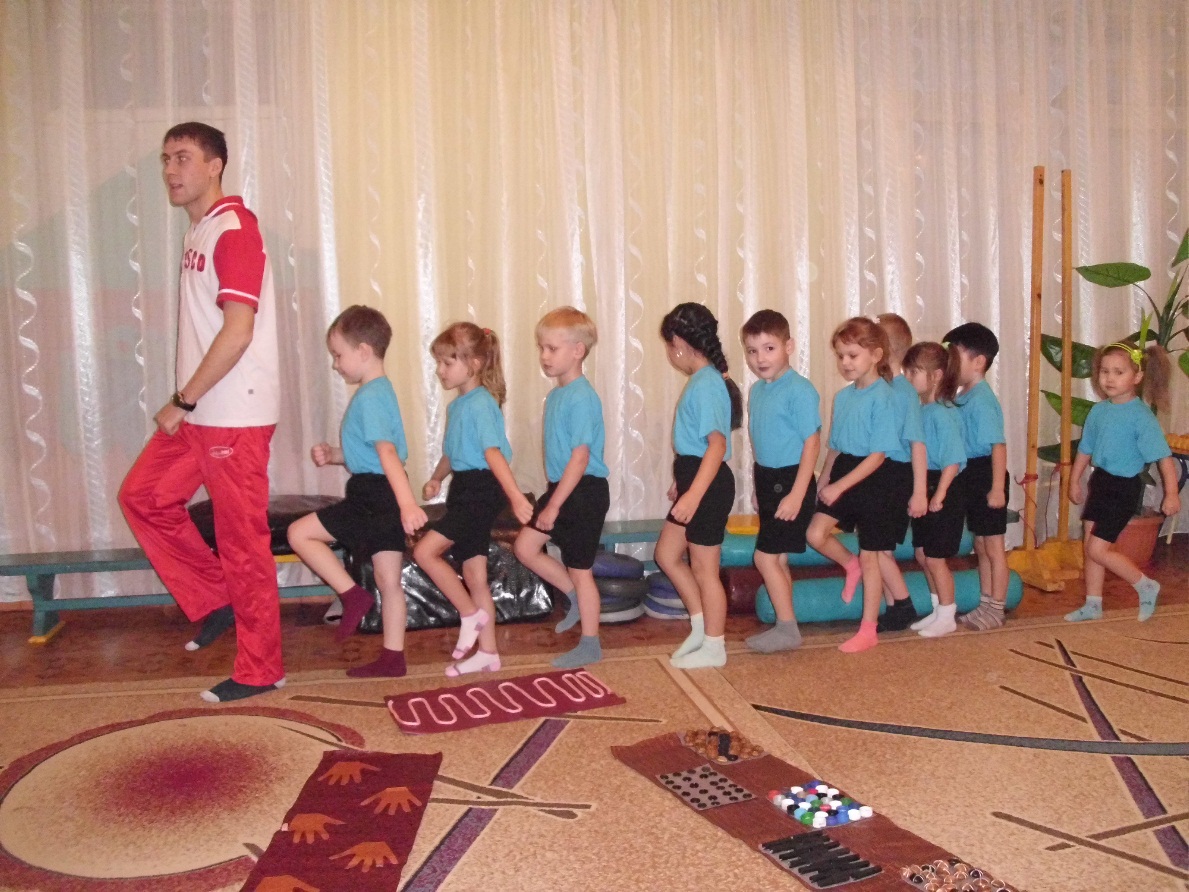 Инструктор: Ребята! К нам на занятие пришли гости, давайте с ними по здороваемся.Дети:Cәлеметсіз бе!  Инструктор: Сегодня у нас необычное путешествие. Мы с вами отправимся на необитаемый остров. Сейчас вы закроете глаза, и под волшебную музыку мы переправимся на необитаемый остров. Вы готовы?Дети: Да, готовы!    (дети закрывают глаза, играет волшебная музыка)Инструктор: Ребята! Можете открыть глаза. Смотрите как красиво на острове. А давайте прогуляемся по нему.Общеразвивающие упражнения в движении.Ходьба по массажным дорожкам (Змейка).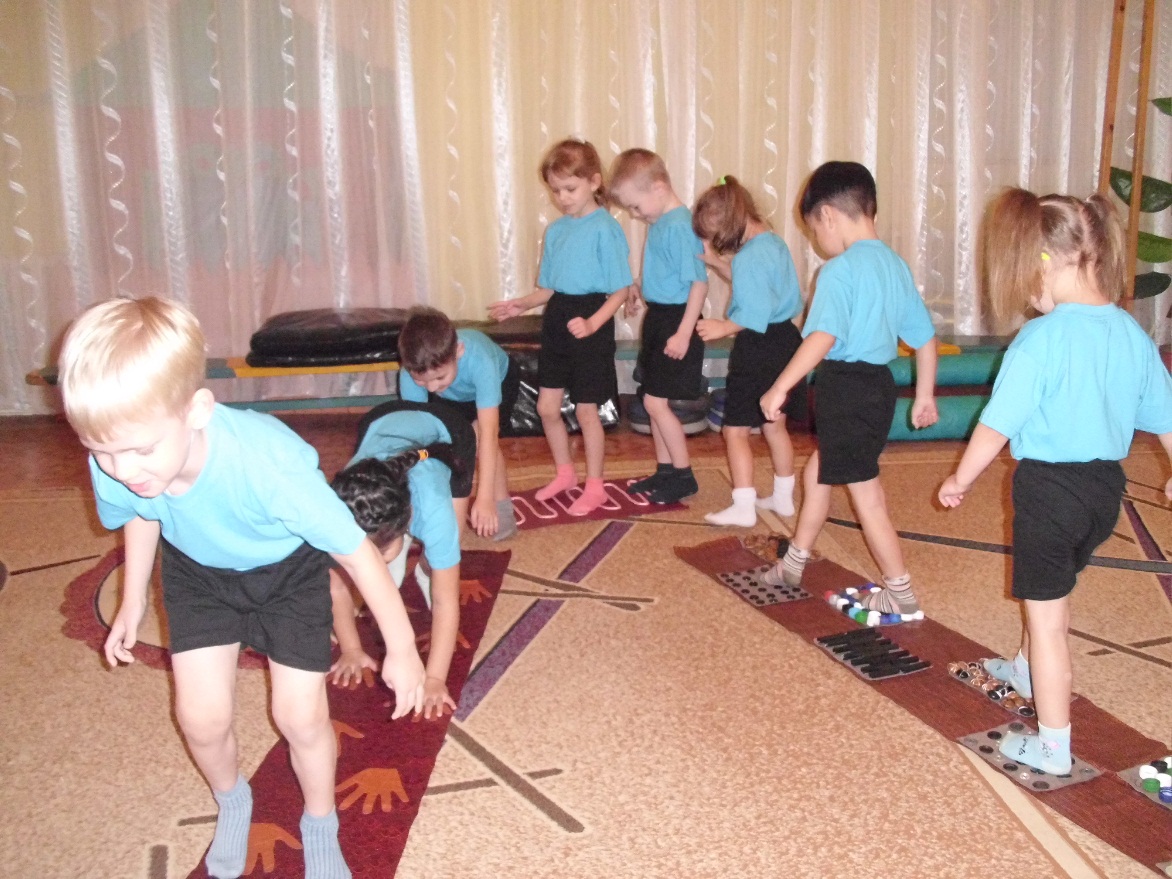 Обычная ходьба с отмашкой рук .На носках . Прыжки на двух ногах .Бег.Спокойная ходьба.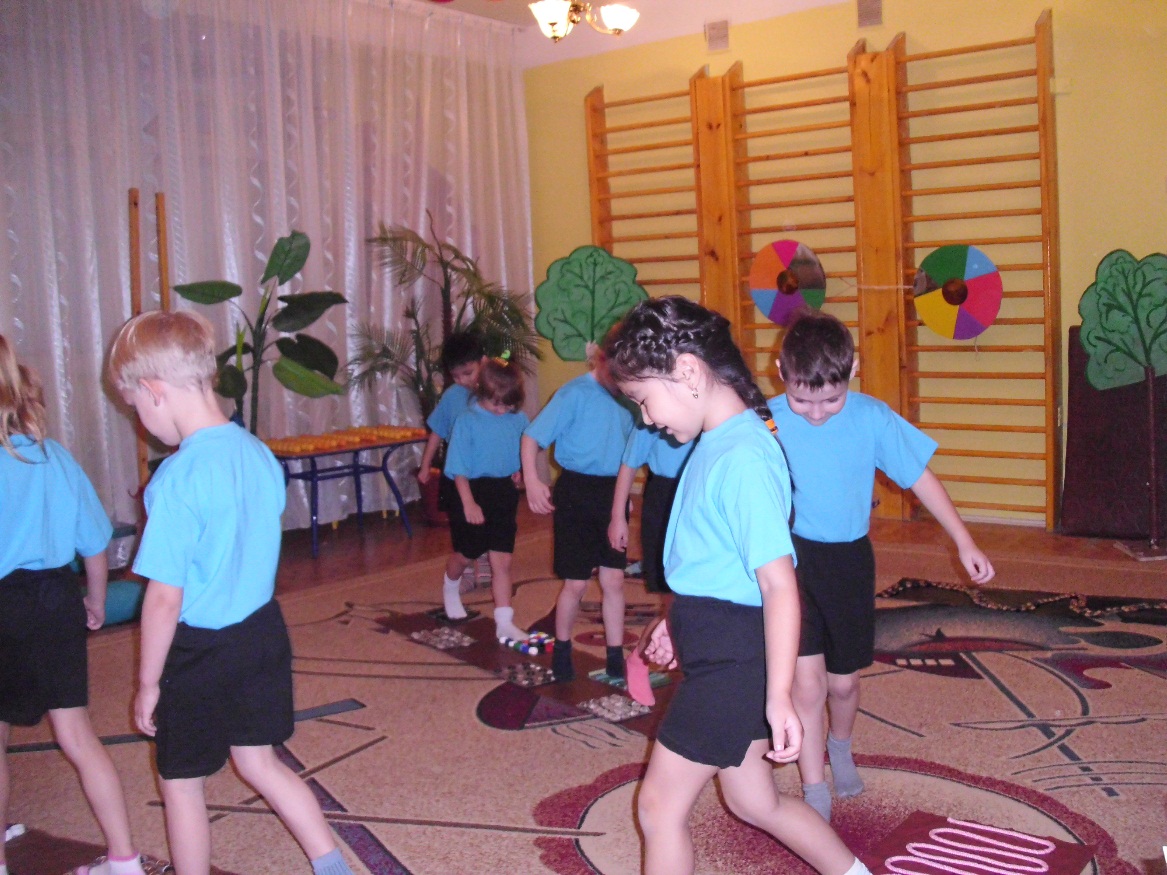  II часть.  Общеразвивающие упражнения с нестандартным оборудованием. (гусиница)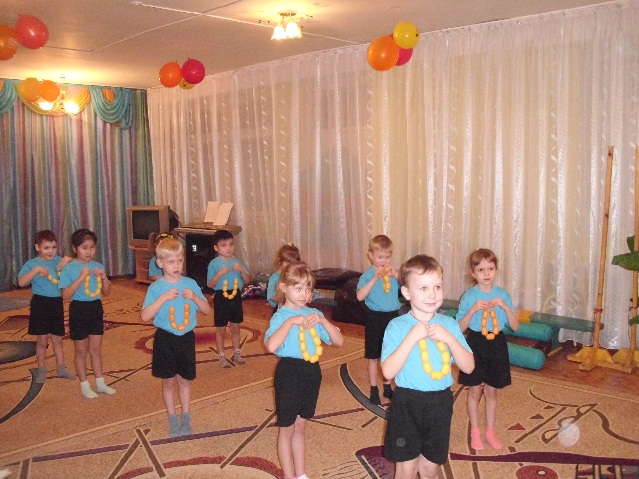 И.п. ср.ст. 1-руки вперед  в стороны;2- И.п.;3-4- тоже самое.И.п. ср.ст. руки вверх в стороны. 1-2-наклон влево;3-4-вправо.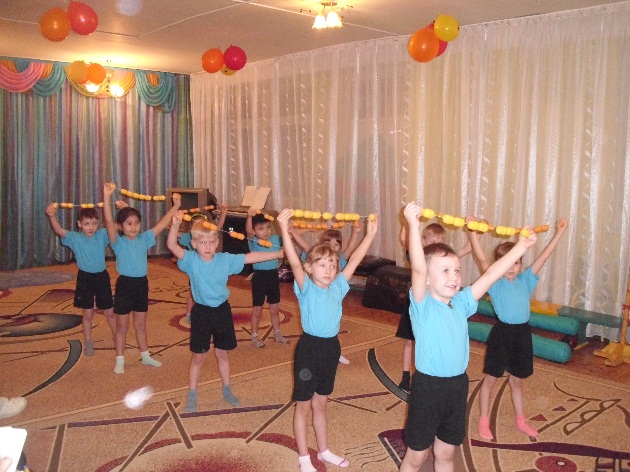  3. И.п. ср.ст. руки перед грудь; 1-2- поворот вправо;3-4- влево. 4. И.п. широкая стойка. 1-наклон вперед веревка на пол;  2- и.п.;3- наклон вперед, поднять;4-и.п. 5. И.п. ср.ст. рука вперед. 1-присев; 2-и.п.; 3-4- тоже самое.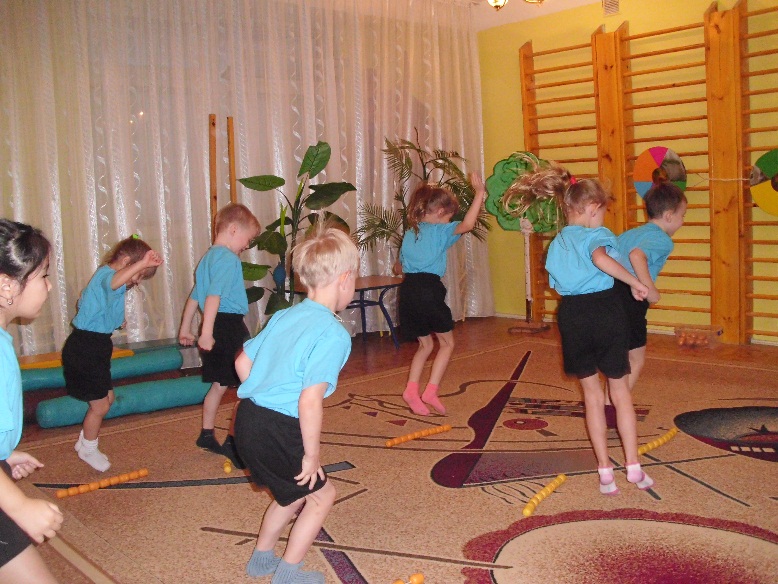  6. И.п. осн.ст.    1-прыжок в сторону через веревку; 2- и.п.; 3-4-тоже самое. Упражнение на выравнивание дыхания.  Поднять руки вверх – вдох, опускаем руки с произношением слова «молодцы» - выдох.  III часть. проползание под шнуром по не ровной поверхности.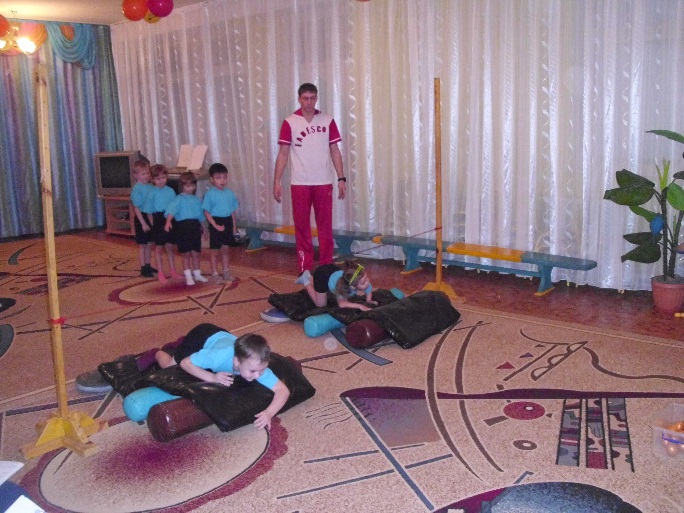 Метание м/мячей в цель. 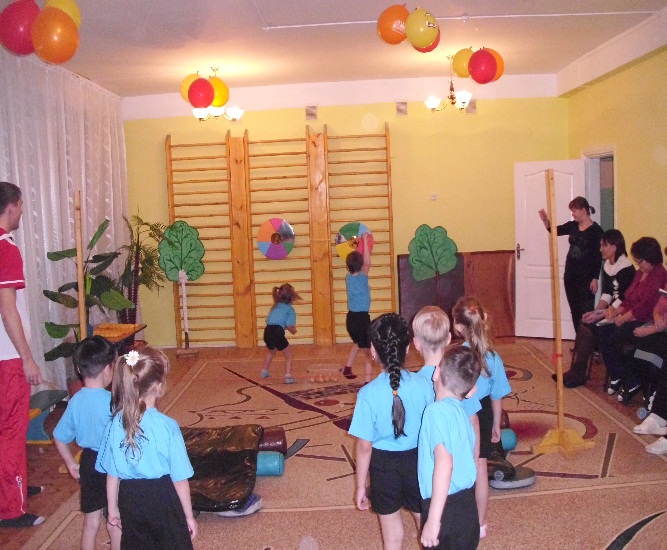 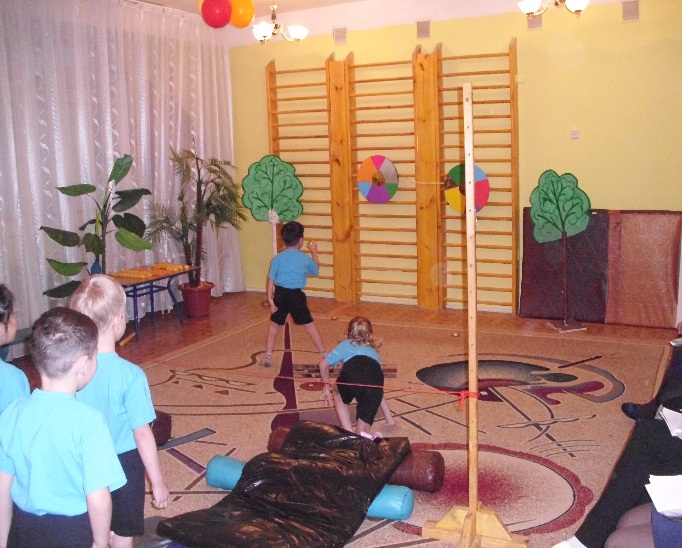 Подвижная игра-эстафета «Наездники».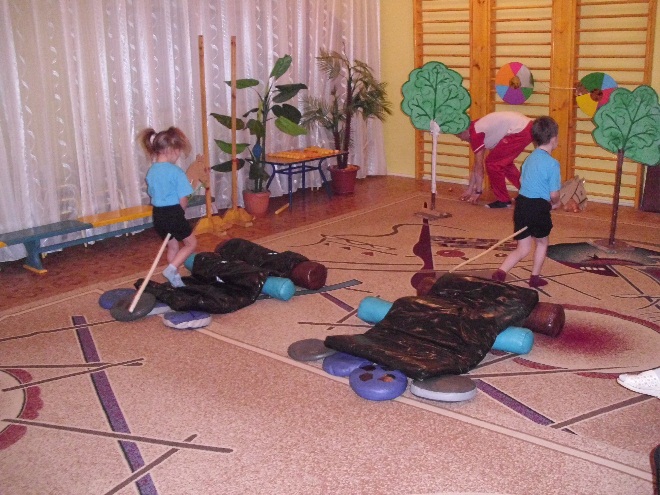 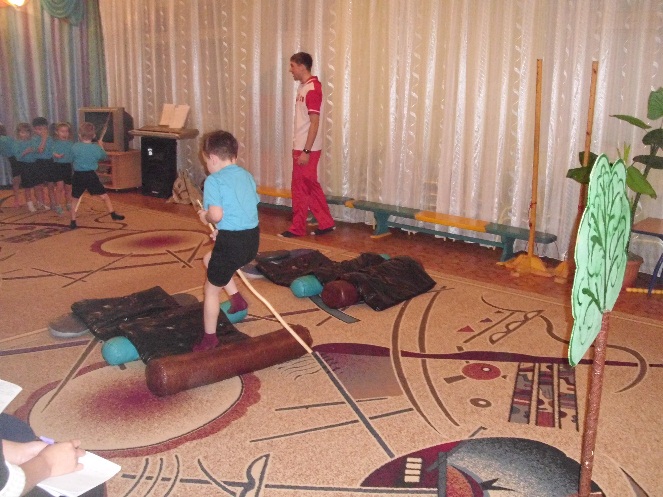  Релаксация.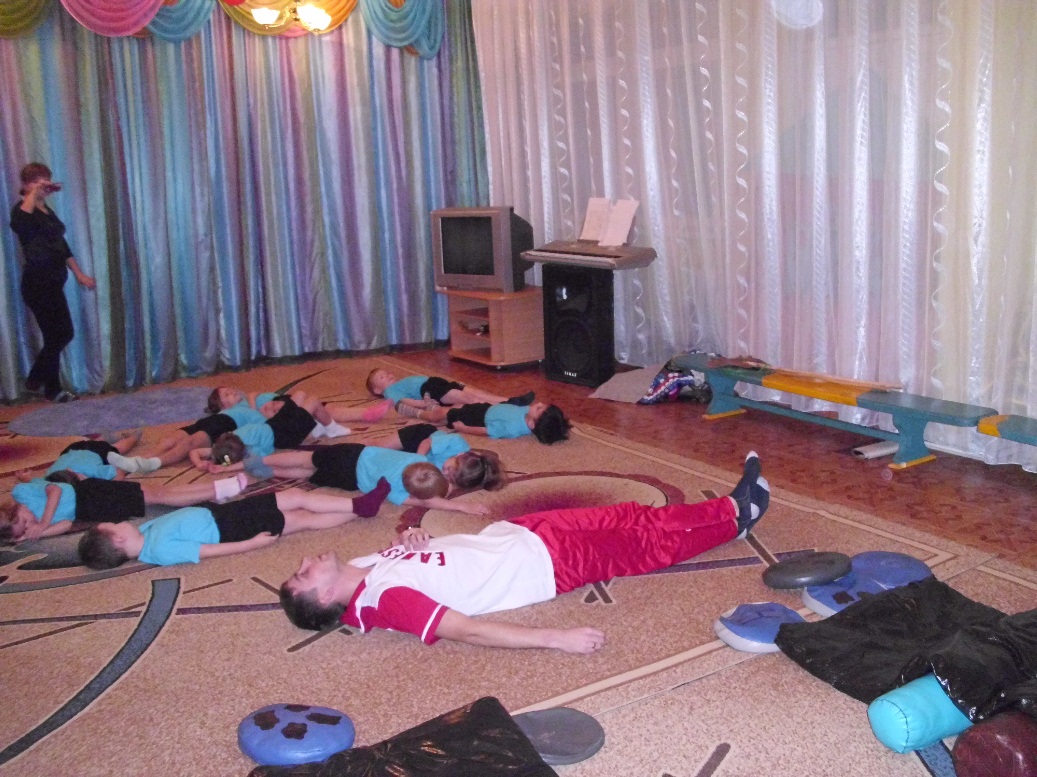 Инструктор: Ну вот ребята мы и по бегали, и по прыгали, и по ползали. Теперь пора возвращаться                             в наш детский сад. (дети закрывают глаза, звучит музыка)Инструктор:Наше путешествие подошло к концу, и я хочу наградить вас грамотами и вкусными сюрпризами.Награждение детей.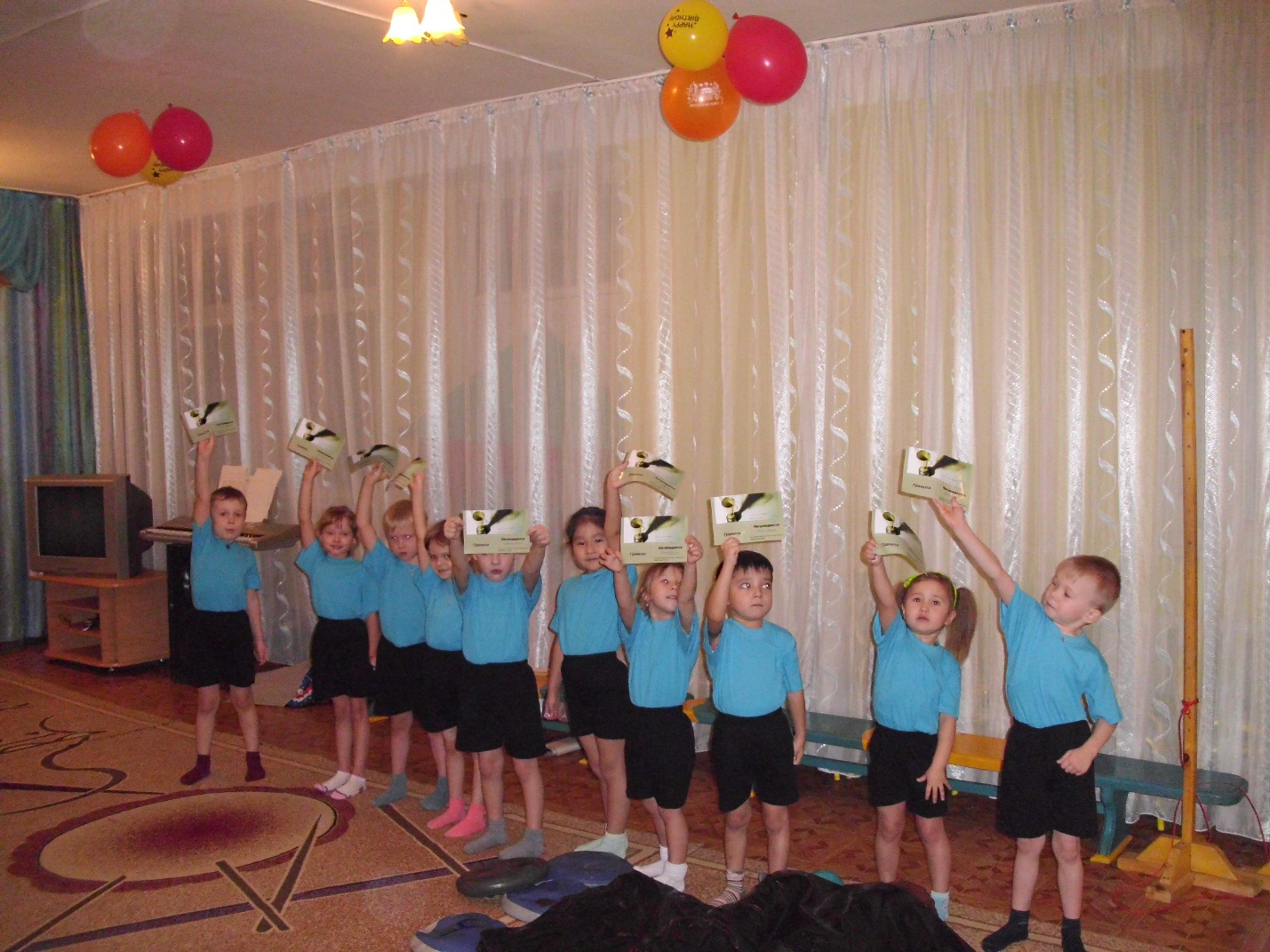 Инструктор: Ребята вам понравилось?Дети: Да, очень понравилось!Инструктор:давайте попрощаемся с нашими гостями и отправится в группу.Дети:Сау болыңыз!